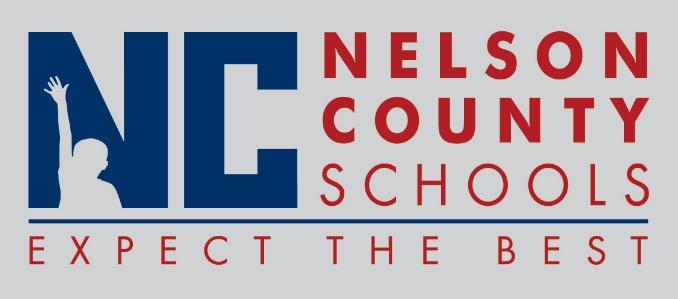 Information PaperEmployment:          	Karla Kunze 			Teacher			Horizons 			Jessica Hutchins		Teacher			FHES			Anna Reynolds		Speech Path			District				Kurtis Howland		FRYSC Assist			BOS/NH			Amanda Skees 		IAI				BOS			Chassidy Hibbard		IAI				BOS			Andre Oei			IAIII				NCHS			Rachel Coleman 		IAIII				NCHS			Belinda Keys 			Custodian 			CCES			Jamie Mallard			Cook/Baker			TNHS			Jessica Barnes		Childcare			District			Jared Hickman		Childcare			DistrictRobin Akridge 		Bus Driver			TransPaula Calvert			Bus Monitor			TransDan Handloser		Energy Manager		DistrictMargaret Woods		Childcare			CCES					Reinstatements:  NoneOne Year Certification:  NoneClassified Subs: Certified Substitute:  Don Bradley, Amanda Mooney, Kelsey Shryock Student Workers: Cami Ballard, Mackenzie SummersNon-Renewals:  None	Resignation:  Deja Jackson IAIII NCHS, Reece Grubbs Teacher Horizons, Kelly Fields IA CCESRetirements:   None     	Reprimands/Terminations:  NoneTo:Nelson County Board of EducationFrom:Bob Morris, Director of Student Supportcc:Dr. Anthony Orr, SuperintendentDate:September 20, 2016Re:  Personnel Notifications